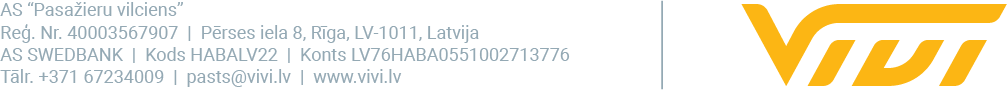 2023. gada 20. decembrīZiemassvētkos un gadu mijā vilcieni kursēs pēc brīvdienu grafika25. un 26. decembrī un 1. janvārī vilcieni elektrificētajos maršrutos kursēs pēc brīvdienu grafika, savukārt neelektrificētajā dzelzceļa zonā kursējošajiem vilcieniem grafikā ir noteiktas izmaiņas 24., 25., 26., 31. decembrī un 1. janvārī.Liepājas maršrutā reiss Nr. 721 plkst. 14.04 no Rīgas ir atcelts 24. un 31. decembrī un noteikts 26. decembrī un 1. janvārī, savukārt Rīgas virzienā reiss Nr. 722 plkst. 18.38 no Liepājas ir atcelts 24. un 31. decembrī un noteikts 26. decembrī un 1. janvārī.Valmieras maršrutā reiss Nr.868 plkst. 21.30 no Rīgas ir atcelts 24. un 31. decembrī un noteikts 26. decembrī un 1. janvārī.Gulbenes maršrutā reiss Nr. 812 plkst. 11.31 no Rīgas ir atcelts 24. un 31. decembrī un noteikts 26. decembrī un 1. janvārī. Rīgas virzienā reiss Nr. 811 plkst. 15.45 no Gulbenes ir atcelts 24. un 31. decembrī, bet noteikts 26. decembrī un 1. janvārī. No Madonas vilciens Nr. 819 plkst. 7.39 kursēs 25., 26. decembrī un 1. janvārī. Rīgas virzienā reiss Nr. 809 plkst.16.12 no Līvāniem ir atcelts 24. un 31. decembrī un noteikts 26. decembrī un 1. janvārī.Ņemot vērā cilvēku paradumus, pirmssvētku un pēcsvētku dienās ierasto 3 vagonu sastāvu vietā norīkoti 6 vagonu sastāvi garākajos maršrutos – piemēram, Rīga-Zilupe, Rīga-Daugavpils, Rīga-Gulbene, Rīga-Valga.Elektroniskajos vilcienu kustības sarakstos tīmekļvietnē www.vivi.lv un mobilajā lietotnē “Vivi Latvija” ir redzamas visas aktuālās izmaiņas, un e-biļetes ir iespējams iegādāties 10 dienas iepriekš.Par vilciena pasažieru pārvadātāju “Vivi”“Vivi” ir vilciena pasažieru pārvadājumu zīmols, kas pieder AS “Pasažieru vilciens”. AS “Pasažieru vilciens” veic vilciena pasažieru pārvadājumus ar zīmolu “Vivi”, sniedz ritošā sastāva remonta pakalpojumus un nodrošina komercreisu servisu. AS “Pasažieru vilciens” ir dibināta 2001. gadā, 2023. gadā uzsākta pasažieru pārvadājumu modernizācija, ieviests jauns pasažieru apkalpošanas standarts un vilciena pasažieru pārvadājumu zīmols “Vivi”. 2022. gadā tika pārvadāti 15,7 miljoni pasažieru, 98,8% reisu izpildot precīzi pēc vilcienu kursēšanas grafika. Uzņēmums nodarbina vairāk nekā 970 darbinieku.Papildu informācijai:Sigita Zviedre“Vivi” Komunikācijas un mārketinga daļas vadītājaAS “Pasažieru vilciens”Mob. tālr. nr. 26377286E-pasta adrese: sigita.zviedre@vivi.lv 